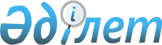 Об утверждении Положения о специальном представителе Президента Республики Казахстан на комплексе "Байконур"Указ Президента Республики Казахстан от 25 июля 2006 года N 155.
      Подлежит опубликованию в   
            "Собрании актов Президента 
            и Правительства"           
      В целях обеспечения реализации конституционных полномочий Президента Республики Казахстан, повышения эффективности деятельности органов государственной власти и соблюдения юрисдикции Республики Казахстан на комплексе "Байконур" ПОСТАНОВЛЯЮ: 
      1. Утвердить прилагаемое Положение о специальном представителе Президента Республики Казахстан на комплексе "Байконур". 
      2. Правительству Республики Казахстан в установленном порядке привести нормативные правовые акты Республики Казахстан в соответствие с настоящим Указом. 
      3. Признать утратившим силу Указ Президента Республики Казахстан от 18 апреля 1996 года N 2955 "О Положении о специальном представителе Президента Республики Казахстан на космодроме "Байконур" (САПП Республики Казахстан, 1996 г., N 15, ст. 118). 
      4. Настоящий Указ вводится в действие со дня подписания.  ПОЛОЖЕНИЕ
о специальном представителе Президента Республики Казахстан
на комплексе "Байконур"
      В соответствии с Конституцией Республики Казахстан и иными нормативными правовыми актами Республики Казахстан, казахстанско-российскими договоренностями по комплексу "Байконур" настоящее Положение определяет статус, полномочия и деятельность специального представителя Президента Республики Казахстан на комплексе "Байконур".  1. Общие положения
      1. Специальный представитель Президента Республики Казахстан на комплексе "Байконур" (далее - специальный представитель) является уполномоченным должностным лицом Республики Казахстан на комплексе "Байконур", обеспечивающим проведение государственной политики и согласованное функционирование всех территориальных подразделений центральных и местных исполнительных органов Республики Казахстан, действующих в условиях аренды, по определенным казахстанско-российскими договоренностями вопросам, связанным с соблюдением юрисдикции Республики Казахстан и конституционных прав граждан Республики Казахстан, проживающих на территории г. Байконыр. 
      2. Специальный представитель является политическим государственным служащим.
      Специальный представитель назначается на должность и освобождается от должности Президентом Республики Казахстан по представлению Руководителя Администрации Президента Республики Казахстан.
      Специальный представитель непосредственно подотчетен Президенту Республики Казахстан. 
      3. Специальный представитель в своей деятельности руководствуется Конституцией, законами Республики Казахстан, актами Президента и иными нормативными правовыми актами Республики Казахстан, международными договорами Республики Казахстан и настоящим Положением. 
      Сноска. Пункт 3 с изменениями, внесенными Указом Президента РК от 21.03.2008 N 556 . 


       4. Специальный представитель имеет печать с изображением Государственного герба Республики Казахстан и штампы со своим наименованием на государственном языке, бланки установленного образца.  2. Основные задачи специального представителя
      5. Основными задачами специального представителя являются: 
      1) организация работы по реализации казахстанскими органами государственной власти, находящимися на комплексе "Байконур", основных положений внутренней и внешней политики государства, определяемых Президентом Республики Казахстан; 
      2) обеспечение контроля за деятельностью казахстанских государственных органов, функционирующих на комплексе "Байконур", в части обеспечения юрисдикции Республики Казахстан и конституционных прав граждан Республики Казахстан, в том числе за исполнением актов и поручений Главы государства; 
      3) представление Президенту Республики Казахстан регулярных докладов об обеспечении национальной безопасности на комплексе "Байконур", а также о политическом, социальном и экономическом положении в регионе. 
      6. Специальный представитель при осуществлении своей деятельности взаимодействует с Казахстанско-Российской Межправительственной комиссией по комплексу "Байконур", Координационным советом комплекса "Байконур", государственными органами, государственными учреждениями, организациями и должностными лицами Республики Казахстан и Российской Федерации, а также с главой администрации г. Байконыр, органами и организациями других государств, осуществляющими свою деятельность на комплексе "Байконур".
      Сноска. Пункт 6 в редакции Указа Президента РК от 12.09.2013 № 643.


       7. Специальный представитель является членом Координационного совета комплекса "Байконур". 
      8. Специальный представитель является координатором на комплексе "Байконур" по осуществлению стратегических мер, направленных на: 
      1) реализацию Соглашения между Республикой Казахстан и Российской Федерацией об основных принципах и условиях использования космодрома "Байконур" от 28 марта 1994 года, Договора аренды комплекса "Байконур" между Правительством Республики Казахстан и Правительством Российской Федерации от 10 декабря 1994 года и других международных договоров по комплексу "Байконур";
      2) укрепление взаимопонимания, развитие сотрудничества между Республикой Казахстан и Российской Федерацией по обеспечению функционирования инфраструктуры космодрома "Байконур" в интересах Республики Казахстан и граждан Республики Казахстан, проживающих и работающих на комплексе "Байконур"; 
      3) проведение мониторинга международной договорно-правовой базы Республики Казахстан и Российской Федерации по комплексу "Байконур". 3. Функции специального представителя
      9. Специальный представитель в целях решения возложенных на него задач осуществляет следующие функции: 
      1) содействует исполнению гражданами и организациями норм Конституции, законов Республики Казахстан, актов Президента, международных договоров и иных нормативных правовых актов Республики Казахстан. Специальный представитель при необходимости в установленном законодательством Республики Казахстан порядке заслушивает устные и истребует письменные объяснения соответствующих должностных лиц, принимает меры по устранению выявленных нарушений, несоблюдения законов Республики Казахстан и актов Президента Республики Казахстан; 
      2) обеспечивает общую координацию деятельности государственных органов и учреждений Республики Казахстан, функционирующих на комплексе "Байконур"; 
      3) анализирует эффективность деятельности казахстанских государств венных органов, учреждений и организаций с государственной долей участия на комплексе "Байконур" по обеспечению соблюдения юрисдикции Республики Казахстан и конституционных прав граждан Республики Казахстан на комплексе "Байконур", вносит Президенту Республики Казахстан и в Администрацию Президента соответствующие предложения;
      4) изучает общественное мнение, прогнозирует развитие политической и социально-экономической ситуации в регионе; 
      5) исключен Указом Президента РК от 12.09.2013 № 643;
      6) организует рассмотрение обращений граждан Республики Казахстан, проживающих на комплексе "Байконур", для защиты их прав и законных интересов; 
      7) организует взаимодействие государственных органов с администрацией г. Байконыр, органами местного самоуправления и иными общественными и религиозными объединениями; 
      8) исключен Указом Президента РК от 12.09.2013 № 643;
      9) исключен Указом Президента РК от 12.09.2013 № 643;
      10) представляет в Администрацию Президента Республики Казахстан и Правительство Республики Казахстан предложения по вопросам комплекса "Байконур"; 
      11) осуществляет общую координацию и контроль реализации государственных программ и проектов социально-экономического развития города Байконыр, поселков Торетам и Акай;
      12) согласовывает проекты решений центральных и местных исполнительных государственных органов, затрагивающих вопросы соблюдения юрисдикции Республики Казахстан и конституционных прав граждан Республики Казахстан на комплексе "Байконур".
      Сноска. Пункт 9 с изменениями, внесенным Указом Президента РК от 12.09.2013 № 643.

  4. Права специального представителя
      10. Специальный представитель имеет право: 
      1) запрашивать и получать необходимую информацию, документы и иные материалы от государственных органов и должностных лиц; 
      2) исключен Указом Президента РК от 21.03.2008 N 556; 
      3) исключен Указом Президента РК от 21.03.2008 N 556; 
      4) использовать государственные, в том числе правительственные, системы связи и коммуникации; 
      5) вести с государственными органами, должностными лицами и организациями служебную переписку по вопросам, отнесенным к компетенции специального представителя; 
      6) привлекать к участию в решении вопросов, отнесенных к компетенции специального представителя, сотрудников исполнительных органов, иных государственных органов, а также представителей организаций, научно-исследовательских учреждений, ученых и специалистов, в том числе на договорной основе; 
      7) участвовать в заседаниях Правительства Республики Казахстан, коллегий центральных исполнительных органов, государственных органов, непосредственно подчиненных и подотчетных Главе государства, работе консультативно-совещательных органов при Президенте Республики Казахстан; 
      8) вносить в необходимых случаях предложения по разработке и принятию нормативных правовых актов, внесению дополнений и изменений в действующие акты Президента Республики Казахстан, Правительства Республики Казахстан и иных государственных органов Республики Казахстан по вопросам жизнедеятельности комплекса "Байконур"; 
      9) проводить совещания с участием представителей заинтересованных министерств, агентств и местных исполнительных органов и организаций Республики Казахстан, а также участвовать в мероприятиях, связанных с их деятельностью на комплексе "Байконур"; 
      10) запрашивать и получать информацию у главы администрации города Байконыр, а также необходимую информацию у других государственных органов, предприятий, организаций и должностных лиц Российской Федерации, функционирующих на комплексе "Байконур", в части обеспечения юрисдикции Республики Казахстан и конституционных прав граждан Республики Казахстан, проживающих или работающих на комплексе "Байконур"; 
      11) вносить предложения на рассмотрение Казахстанско-Российской Межправительственной комиссии по комплексу "Байконур";
      12) получать документы заседаний Казахстанско-Российской Межправительственной комиссии по комплексу "Байконур" и Координационного совета комплекса "Байконур", а также необходимые нормативные правовые акты главы администрации города Байконыр и другие нормативные правовые акты Российской Федерации в отношении комплекса "Байконур";
      13) посещать объекты комплекса "Байконур" с соблюдением соответствующих требований режима и безопасности; 
      14) в целях своевременного и полного информирования Президента Республики Казахстан о положении дел на комплексе "Байконур" давать соответствующие поручения всем государственным органам Республики Казахстан и должностным лицам, функционирующим на комплексе "Байконур"; 
      15) исключен Указом Президента РК от 21.03.2008 N 556;
      16) вносить предложения о привлечении к ответственности должностных лиц Республики Казахстан за непринятие необходимых мер по обеспечению юрисдикции Республики Казахстан;
      17) вносить Президенту Республики Казахстан представление на награждение отдельных лиц государственными наградами, присвоение почетных и иных званий соответствующим лицам; 
      18) вручать по поручению Президента Республики Казахстан государственные награды Республики Казахстан.
      Сноска. Пункт 10 с изменениями, внесенными Указами Президента РК от 21.03.2008 № 556; от 12.09.2013 № 643.  

 5. Организация и обеспечение деятельности
специального представителя
      11. Исключен Указом Президента РК от 21.03.2008 N 556.
      12. Специальный представитель: 
      1) несет ответственность за выполнение поставленных задач, обеспечивает организацию труда и надлежащую трудовую дисциплину; 
      2) руководит деятельностью своего аппарата; 
      3) утверждает должностные инструкции работников аппарата; 
      4) подписывает служебную документацию в пределах своей компетенции. 
      Сноска. Пункт 12 с изменениями, внесенными Указом Президента РК от 21.03.2008 N 556. 


       13. Сотрудники аппарата специального представителя являются административными государственными служащими. 
      Сноска. Пункт 13 с изменениями, внесенными Указом Президента РК от 21.03.2008 N 556.

       14. (Исключен - Указом Президента РК от 21.03.2008 N 556)


					© 2012. РГП на ПХВ «Институт законодательства и правовой информации Республики Казахстан» Министерства юстиции Республики Казахстан
				
Президент
Республики КазахстанУТВЕРЖДЕНО
Указом Президента
Республики Казахстан
от 25 июля 2006 года N 155